ISTITUTO COMPRENSIVO G. GAVAZZENIVia Combattenti e reduci n.70 -Talamonasoic814008@istruzione.it                                                                            Ai genitori  alunni interessati                                                                     al Piano Scuola Estate 2021Gentili genitori, vi chiediamo di perfezionare l'iscrizione di vostro/a  figlio/a. Le attività di seguito proposte inizieranno giovedì 1 luglio e si concluderanno mercoledì 14 luglio, per un totale di 10 giorni (il sabato e la  domenica sono esclusi), dalle 9.00 alle 12.00.Seguiranno indicazioni sulla costituzione dei gruppi e  il luogo di ritrovo.Attività  Per confermare l'iscrizione rispondete a questa mail  riportando:nome e cognome di vostro/a figlio/a, numero di telefono  a cui potete essere contattati eventuali osservazioniLA DIRIGENTE Ultimo anno infanzia e prima primarialaboratori di musica, di riciclo strumenti, di psicomotricità, di lettura; 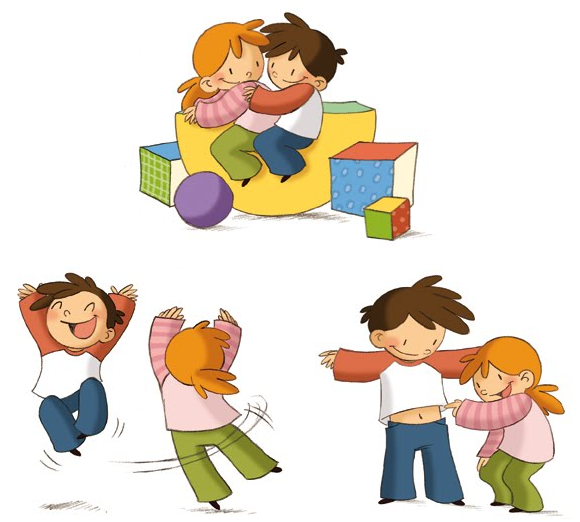 Seconda e terza  primarialaboratori di musica, di riciclo strumenti, di psicomotricità, di lettura; 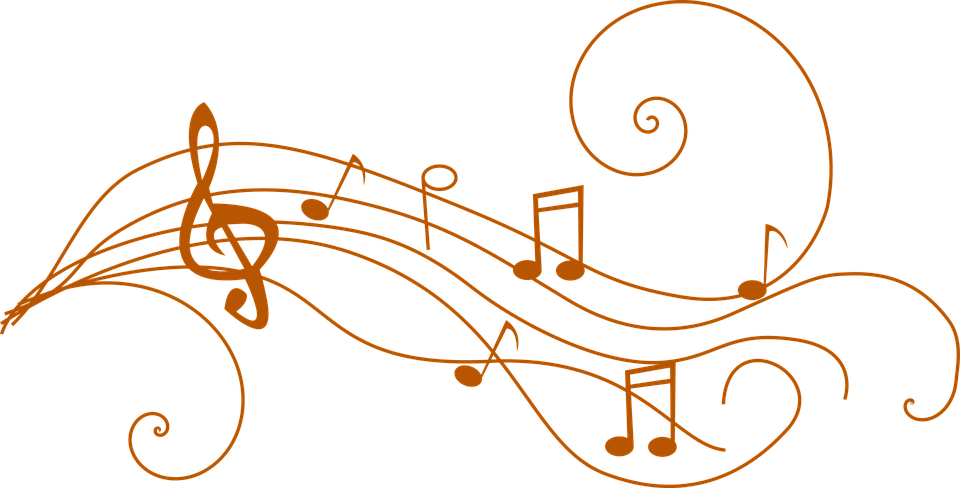 Quarta e quinta primaria e alunni secondaria laboratori di inglese, ambientale, di cucina; nordic walking.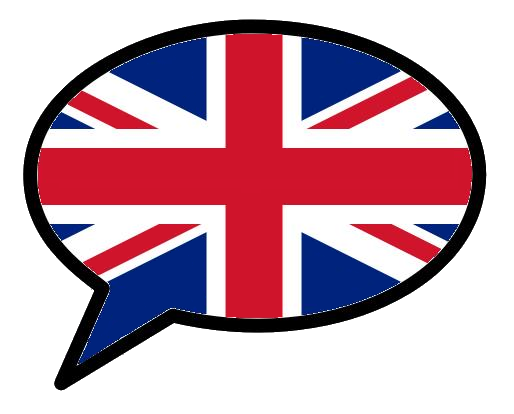 